CHƯƠNG TRÌNH ĐÀO TẠOBan hành kèm theo Quyết định số ......../QĐ-CĐCT ngày ..... tháng ..... năm 2019 của Hiệu trưởng trường Cao đẳng Cần ThơTên ngành, nghề: Mã ngành, nghề: Trình độ đào tạo: Hình thức đào tạo: (Chính quy/thường xuyên)Đối tượng tuyển sinh:Thời gian đào tạo: 2.5 năm (số năm thực học)1. Mục tiêu đào tạo1.1. Mục tiêu chung:1.2. Mục tiêu cụ thể:  (là kết quả học tập mong đợi người học đạt được sau khi hoàn thành chương trình học)1.2.1. Về kiến thức:1.2.2. Về kỹ năng:1.2.3. Về năng lực tự chủ và trách nhiệm:1.3. Vị trí việc làm sau khi tốt nghiệp:2. Khối lượng kiến thức và thời gian khóa học:- Số lượng môn học, mô đun: …………(không bao gồm thực tập/thực tế)- Khối lượng kiến thức toàn khóa học: ……. tín chỉ- Khối lượng các môn học chung/đại cương: ............... giờ- Khối lượng các môn học, mô đun chuyên môn: ............ giờ- Khối lượng lý thuyết: ........ giờ (…%); Thực hành, thực tập, thí nghiệm, kiểm tra: ...... giờ (…%).3. Nội dung chương trình:(đối với các môn cơ sở ngành, chuyên ngành không chia lẻ số tiết trong tín chỉ giữa phần lý thuyết và thực hành/bài tập; không áp dụng hình thức bài tập lớn. Ví dụ: Môn A, 2 tín chỉ (1 LT, 1 BT thảo luận) thì chỉ nên bố trí: Lý thuyết: 15 giờ; Bài tập: 28 giờ; kiểm tra: 02 giờ)(TH: Thực hành; TT: Thực tập; TN: Thí nghiệm; BT: Bài tập; TL: Thảo luận)4. Hướng dẫn sử dụng chương trình4.1. Các môn học chung bắt buộc do Bộ Lao động – Thương binh và Xã hội phối hợp với các Bộ/ngành tổ chức xây dựng và ban hành để áp dụng thực hiện.4.2. Hướng dẫn xác định nội dung và thời gian cho các hoạt động ngoại khóa:	Cần căn cứ vào điều kiện cụ thể, kế hoạch đào tạo hàng năm theo từng khóa học, lớp học và hình thức tổ chức đào tạo đã xác định trong chương trình đào tạo để xác định nội dung và thời gian cho các hoạt động ngoại khóa đảm bảo đúng quy định.4.3. Hướng dẫn tổ chức kiểm tra hết môn học, mô đun:	- Thời gian tổ chức kiểm tra hết môn học: Theo kế hoạch giảng dạy từng học kỳ.	- Hình thức kiểm tra: Theo chương trình môn học4.4. Hướng dẫn thi tốt nghiệp và xét công nhận tốt nghiệp: 	Người học phải  tích lũy đủ số tín chỉ theo quy định trong chương trình đào tạo và không trong thời gian thi hành kỷ luật.4.5. Các chú ý khác (nếu có):Ghi chú: Khổ giấy, lề trang, font, size chữ đã chuẩn.CHƯƠNG TRÌNH MÔN HỌCBan hành kèm theo Quyết định số ......../QĐ-CĐCT ngày ..... tháng ..... năm 2019 của Hiệu trưởng trường Cao đẳng Cần ThơTên môn học:Mã môn học:Thời gian thực hiện môn học: ..... giờ;   (Lý thuyết: ..... giờ;  Thực hành, thí nghiệm, thảo luận, bài tập: ..... giờ;   Kiểm tra.......giờ)I. Vị trí, tính chất của môn học:		- Vị trí:(ở học kỳ nào? Ngành gì?)	- Tính chất:(bắt buộc hay tự chọn)II. Mục tiêu môn học:(là kết quả học tập mong đợi người học đạt được)- Về kiến thức:(Trình bày những kiến thức mong muốn sinh viên tích lũy được sau khi hoàn thành môn học)- Về kỹ năng:(Trình bày những kỹ năng cứng và kỹ năng mềm mong muốn sinh viên tích lũy được sau khi hoàn thành môn học)- Về năng lực tự chủ và trách nhiệm:(Trình bày những mong muốn về năng lực tự chủ và trách nhiệmcủa người học sau khi hoàn thành môn học)III. Nội dung môn học:1. Nội dung tổng quát và phân bổ thời gian:2. Nội dung chi tiết:Bài mở đầu: .....Chương ....:                                                       				Thời gian:....giờ1. Mục tiêu:(trình bày mục tiêu về kiến thức và kỹ năng người học đạt được sau khi học xong chương ...)- Kiến thức:- Kỹ năng: 2. Nội dung chương:2.1. Tên mục:2.1.1.Tên tiểu mục:Chương ......: 								Thời gian:....giờ1. Mục tiêu:(trình bày mục tiêu về kiến thức và kỹ năng người học đạt được sau khi học xong chương ...)- Kiến thức:- Kỹ năng: 2. Nội dung chương:2.1. Tên mục:2.1.1.Tên tiểu mục:Chương n: 									Thời gian:....giờIV. Điều kiện thực hiện môn học:1. Phòng học chuyên môn hóa/nhà xưởng:(lớp học/phòng máy tính/xưởng/....)2. Trang thiết bị máy móc: (máy vi tính/máy may/tivi projector/ projector/....)3. Học liệu, dụng cụ, nguyên vật liệu:(bài giảng/giấy A4/A0/bàn cắt may/....)4. Các điều kiện khác:V. Nội dung và phương pháp đánh giá: 1. Nội dung:- Kiến thức: (trình bày nội dung kiến thức cần đánh giá người học sau khi học xong môn học).- Kỹ năng: (trình bày kỹ năng cần đánh giá người học sau khi học xong môn học)- Năng lực tự chủ và trách nhiệm: (có thể không ghi)2. Phương pháp: (trình bày các phương pháp dùng để đánh giá các kiến thức và kỹ năng của người học sau khi học xong môn học)VI. Hướng dẫn thực hiện môn học:1. Phạm vi áp dụng môn học: (được sử dụng ở đâu?)2. Hướng dẫn về phương pháp giảng dạy, học tập môn học:- Đối với giáo viên, giảng viên:(trình bày các phương pháp giảng dạy môn học)- Đối với người học:(dự kiến phương pháp để sinh viên học tốt môn học)* Giảng dạy lý thuyết: ..... giờ, tại: ....... ; giảng dạy thực hành/bài tập: ...... giờ, tại:.....(ghi rõ bài tập thảo luận hay bài tập thông thường)3. Những trọng tâm cần chú ý:- Nội dung kiến thức:- Tài liệu giảng dạy:4. Tài liệu tham khảo:(phải có tài liệu tiếng Việt)- (Tài liệu tham khảo tiếng Việt)- (Tài liệu tham khảo tiếng Anh)	5. Ghi chú và giải thích (nếu có):Ghi chú: Khổ giấy, lề trang, font, size chữ đã chuẩn.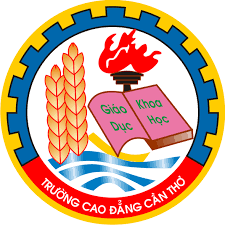 UBND THÀNH PHỐ CẦN THƠTRƯỜNG CAO ĐẲNG CẦN THƠCỘNG HÒA XÃ HỘI CHỦ NGHĨA VIỆT NAMĐộc lập - Tự do - Hạnh phúcMã MH/ MĐTên môn học/mô đunSố tín chỉThời gian học tập (giờ)Thời gian học tập (giờ)Thời gian học tập (giờ)Thời gian học tập (giờ)Thời gian học tập (giờ)Mã MH/ MĐTên môn học/mô đunSố tín chỉTổng sốTrong đóTrong đóTrong đóTrong đóMã MH/ MĐTên môn học/mô đunSố tín chỉTổng sốLý thuyếtTH/TT/TN/BT/TLThi/KiểmtraThi/KiểmtraICác môn học chung234351572552323NL091Giáo dục chính trị 123020822NL092Giáo dục chính trị 2245212133GP280Pháp luật230181022GC010Giáo dục thể chất 113032522GC020Chuyên đề thể dục thể thao tự chọn 2 13022622GQ101Giáo dục quốc phòng và An ninh475363544AC010Tiếng Anh 1460213633AC020Tiếng Anh 2460213633TU011Tin học375155822IICác môn học, mô đun chuyên môn Các môn học, mô đun chuyên môn Các môn học, mô đun chuyên môn Các môn học, mô đun chuyên môn Các môn học, mô đun chuyên môn Các môn học, mô đun chuyên môn Các môn học, mô đun chuyên môn II.1Môn học, mô đun cơ sở…...……II.2Môn học, mô đun chuyên môn .......……II.3Môn học, mô đun tự chọn.......……II.4Thực tập540  05405400 TU310Thực tập thực tế 1290090900TU320Thực tập thực tế 2290090900TU330Thực tập thực tế 3290090900TU340Thực tập nghề nghiệp627002702700Tổng cộngTổng cộng??????TRƯỞNG KHOAP.QUẢN LÝ ĐÀO TẠOCần Thơ, ngày    tháng     năm 2019KT.HIỆU TRƯỞNGPHÓ HIỆU TRƯỞNGNguyễn Thị Ngọc TrâmTRƯỜNG CAO ĐẲNG CẦN THƠKHOA . . . . . . . . . . .CỘNG HÒA XÃ HỘI CHỦ NGHĨA VIỆT NAMĐộc lập - Tự do - Hạnh phúcSố TTTên chương, mụcThời gian (giờ)Thời gian (giờ)Thời gian (giờ)Thời gian (giờ)Số TTTên chương, mụcTổng sốLý thuyếtThực hành, thí nghiệm, thảo luận, bài tậpKiểm tra12Bài mở đầuChương:1.Tên mục:.……..1.1. Tên Tiểu mục:.…Chương:1. Tên mục:1.1. Tên tiểu mục:….Cộng????KT.HIỆU TRƯỞNGPHÓ HIỆU TRƯỞNGNguyễn Thị Ngọc TrâmCần Thơ, ngày    tháng     năm 2019TRƯỞNG KHOA